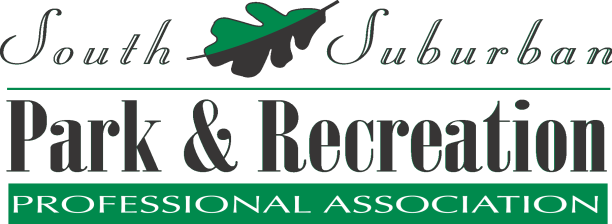 General Meeting MinutesDecember 14, 2023 at 12pmThunderbowl, Mokena Call to Order - 12:20pm.Introductions – No introductions given.President made a motion to approve the November General Meeting Minutes. Brenna Bowers gave a motion and Skyler Ramburger gave a second.President’s Report - President, Rachel Bauer, thanked everyone for coming and encouraged everyone to meet someone new today. President Elect – President Elect, Sarah Hamilton, thanked everyone and wished them Happy   Holidays.Past President Report – Past President, Olga Viano, wished everyone Happy Holidays and thanked Thunder Bowl for having us.Secretary Report- Secretary, Delaney Harty, thanked everyone and wished them Happy   Holidays.Motion to approve the November General Meeting minutes: Brenna Bowers from Mokena Park District. Second: Skyler Ramberger from Mokena Park District.Motion Carries.Treasurer Report – Treasurer, Lauren Koszola, provided status updates for all accounts. Account debits included young professional scholarship, reimbursements, and the presenter for the November workshop. Everything is posted and visible on the website.Committee ReportsAdult/Senior (Devin Frendreis) – Meeting in November went well. We discussed lunches, catering, bringing new ideas to the table for spring trips, and more. Meeting on Monday, December 18th at 3pm via Zoom. Athletics (Skyler Ramberger & Beth Nagel) – Met on November 16th and had eight attendants. This was an uptick in attendance, so that is great. We talked about uniforms, weather delays, and marketing. The next meeting is set for December 21st at 11am via Zoom.Awards (Rachel Bauer & Kristine Wahlgren) – Reached out to Awards Committee as well as the past committee to set a first meeting up for sometime in the second week of January to start discussing and planning for Awards. If you did not get the email, feel free to email Rachel Bauer at Palos Heights Parks and Recreation Department. Diversity (Keith Wallace & Nikki Gotsch) – Next meeting will be held in January 2024. Committee will work on being better with communication and getting stuff out earlier to the committee for planning/scheduling purposes.Early Childhood (Kelly Matson & Devin Frendreis) – Group met on November 16th at 1pm via Zoom and discussed holiday festivities, preschool, and security for the building. Next meeting will be February, 16th at 1pm via Zoom talking about conference recap and round table. Please join! No meeting will be held in January due to conference.Facilities (Cate Coyle & Joe Smith) – Met in November and discussed vendors. Added a vendor tab within the Committee’s google sheet with list of vendors, contact info, purposes, etc. Committee will not be meeting in December or January and will resume in February.Legislative (Hollice Clark & Greg Lewis) – Legislative Committee did not meet in December. Next meeting will be Thursday, January 11th.Marketing (Stacy Proper & Kara Case) – Met on November 21st and had eight people in attendance. Committee discussed brochures, seasons, timelines, QR codes, and more. Next meeting is December 19th at 11am via Zoom.Parks and Natural Resources (Chris Finn & Ryan Veldman) – Committee met on December 6th at Hickory Hills Park District and discussed user groups and athletic fields. Next meeting will be January 10th and location is TBD. Discussions will include security and work order systems.Professional Development (Olga Viano) – January general meeting is at Lemont on January 11th at 11am. Program to be presented is by the National Weather Service. Planning to have a meeting in February to begin securing 24’-25’ meetings. Had a Zoom call today with a potential speaker for a workshop next year.School Age (Rebecca Perkaus & Sarah Carr) – Met in November and discussed Independent Contractors. There is a tab created in the committee’s google sheet to collect information on these contracts. Next meeting is December 15th at 10am via Zoom. We will be discussing spring break, vendors, budget and more.Social (Brenna Bowers & Sarah Hamilton & Lauren Koszola) – IAPD/IPRA Conference Social information is online and will be held Friday, January 26th from 9pm- midnight in Regency Ballroom A/B. Thank you for coming to the Holiday Social, lunch will be served at 1pm.Special Events (Laurie Murray & Janel Geary) – Met this past Tuesday, December 12th via Zoom and discussed sponsorship and who handles sponsorship within your agency. Next meeting will be January 9th via Zoom at 11am talking about summer special events.Student (Marie Piotrowski & Melissa Ferruzza) – Met on November 30th and had three people in attendance. We discussed ways to engage more with students and campuses. We will be continuing that conversation at our next meeting on Monday, January 8th at 1pm via Zoom.Teen/Camp Programming & Day Camp Workshop (Meghan Fenlon) – Met on November 24th and had good attendance. We discussed calendar planning, southside challenge, and had open round table discussions. This committee will not meet in January and will resume in February due to conference.Old BusinessBears Raffle Winner – Thank you to all who participated. The winner was Sean Roby from Tinley Park-Park District. Thank you to La Grange and John Wilson for donating the tickets.IPRA Membership Reimbursement Winners – Winners were Ben Ragel from Lockport and Mike Leonard from Channahon. Will be planning more giving back opportunities like this, especially next year since it will be SSPRPA’s 50th anniversary.Apparel order is in! – If you have not received yours, come see us or someone at your district may have the apparel.New Business IPRA Conference Social - IAPD/IPRA Conference Social information is online and will be held Friday, January 26th from 9pm- midnight in Regency Ballroom A/B. The social will be cash-less. You’ll save $5 by registering before. Wear your favorite Hawaiian shirt for the theme! Will have a DJ with Karaoke capabilities.Announcements – Thank you to everyone who brought a toy for Toys for Tots!Adjournment – Motion to adjourn the meeting: Cate Coyle from Oak Lawn Park District. Second: Chris Finn from Bolingbrook Park District.Meeting adjourned: 12:38pm